Program CLIMMAR Congress Prague 2018Thursday, 4th October 2018All day long	Arrival and registration at the hotel 	> Corinthia Hotel Prague *****	Kongresová 1, 140 69 Prahatel.: +420 261 191 111, e-mail: Prague@Corinthia.com, www.corinthia.com/en/hotels/prague15:00-17:00	Meetings of Working Groups 			The Board of CLIMMAR	>  Meeting Room: Rhone	Sub Working Group Garden Machinery		>  Meeting Room: Tiber 17:00-18:30	Meeting for Presidents & Secretaries	>  Meeting Room: Rhine19:30-20:00	Welcome cocktail 			 	>  the Corinthia Hotel Prague20:00-22:00	Dinner 	> the Bellevue Hall on the 24th floor of the Corinthia Hotel PragueFriday, 5th October 2018	> Seine Hall, Corinthia Hotel Prague08:00-10:30	CLIMMAR Congress part I		08:00-08:10	Welcome and Greetings by Mr. Tomáš Kvapil, President of the Czech Agricultural Machinery Importers Association (SDZT) 08:10-08:20	Opening Congress by Mr. Eric Hogervorst, President of the CLIMMAR08:20-08:30	Extension of the Board of CLIMMAR with a third Vice-President > Candidate Mr. Pierre Prim from France08:30-10:30	Presidents’ Reports Highlights of the associations – situation in each member country	National Associations’ Presidents10:30-11:00	Coffee break 	> Corinthia Hotel Prague11:00-12:30	CLIMMAR Congress part II11:00-11:30	Presentation of the CLIMMAR/BRANCH REPORTS	Mr. Ulrich Beckschulte, Managing Director of LandBauTechnik, Germany11:30-12:00	Presentation of the EU results of the 2018 DSI	Mrs. Anne Fradier, Secretary General of SEDIMA-France12:00-12:30	Presentation of the lobby activities  	Mr. Jelle Bartlema, Secretary General of CLIMMAR12:30-14:00	Lunch 	> Corinthia Hotel Prague14:00-15:30	CLIMMAR Congress part III		14:00-14:30	Trends and developments in Precision Farming 	Mr Pavel Milata, CEO of Leading Farmers CZ, a.s.14:30-15:00	Discussion and determination of the CLIMMAR Position paper on Smart Farming15:00-15:30	Discussion and determination of the CLIMMAR Position paper on Dealer Contracts15:30-16:00	Coffee break & group photography	>  Corinthia Hotel Prague16:00-17:40	CLIMMAR Congress part IV		16:00-16:45	Challenges of the industry within the Common Agricultural Policy  	Mr. Jérôme Bandry, Secretary General of the CEMA 16:45- 17:30	The future of Dealer Staff Qualifications, Training and Education  Mr. Csaba Lejko, General Manager John Deere International GmbH17:30-17:40	Closing of the first congress day by the CLIMMAR President18:20	Departure by bus from the Corinthia Hotel Prague19:00	Arrival by bus to the Prague Castle20:00-23:00	Gala Dinner 	>  the House of Lobkowitz at the Prague Castle23:30	Transfer back to the Corinthia Hotel Prague after dinnerSaturday, 6th October 2018	> Seine Hall, Corinthia Hotel Prague09:00-10:30	CLIMMAR Congress part V09:00-09:15	Greetings by Czech Deputy Minister of Agriculture 	Mr. Jiří Šír, Deputy Minister, Ministry of Agriculture of the Czech Republic, 09:15-10:30	How is it done in …? Several best practices in educational developments	By representatives of CLIMMAR member associations  10:30-11:00	Coffee break	> Corinthia Hotel Prague11:00-13:00 	CLIMMAR Congress part VI 11:00-11:45	“If people are your greatest asset than why do you treat them as cattle?”	By Anton Verlaan, vocational education and learning consultant11:45-12:00	Introduction of a CLIMMAR draft position paper on Education & Training  	By Joost Merckx, Vice President of CLIMMAR  12:00-13:00	Parallel discussions  in small groups on prepared questions on the theme of Education & Training13:00-14:00	Lunch	> Corinthia Hotel Prague14:00-16:00	CLIMMAR Congress part VII14:00-15:30	Plenary reporting feedback from the discussion groups & conclusions and recommendations on the position and actions CLIMMAR should take on the theme of Education & Training		Moderated by Dieter Dänzer, Chief editor of AgrarTechnik15:30-16:00	Round Table & Closing of the Congress by the CLIMMAR president16:00-16:15	Coffee Break17:00	Departure of congress participants from Corinthia Hotel Prague17:30-19:45	Prague centre, short walk discovering the historical centre of Prague19:45-22:00	Closing Dinner  	> the Brewery restaurant, Národní 8, 110 00 Prague22:30	Transfer back to the Corinthia Hotel Prague after dinner	Sunday, 7th October 2018	Individual departuresAccompanying Partner ProgrammeThursday, 4th October 2018All day long	Arrival and registration at the hotel 	> Corinthia Hotel Prague *****	Kongresová 1, 140 69 Prahatel.: +420 261 191 111, e-mail: Prague@Corinthia.com, www.corinthia.com/en/hotels/prague19:30-20:00	Welcome cocktail  	>  the Corinthia Hotel Prague20:00	Dinner 	> the Bellevue Hall on the 24th floor of the Corinthia Hotel PragueFriday, 5th October 201809:00	Rendezvous with the touristic guide at the entry hall of the Corinthia Hotel Prague09:15	Departure from the hotel to a guided tour through the Prague Castle (St. Vitus Cathedral, Old Royal Palace, exhibition "The Story of Prague Castle", St. George's Basilica, Golden Lane with Daliborka Tower, Rosenberg Palace) to the Lesser Town Square, Kampa park 12:30-14:00	Lunch in the centre of Prague (Malostranská beseda Restaurant)14:00-17:00	Continuing of guided tour or free time for shopping17:00	Return to the Corinthia Hotel Prague18:20	Departure by bus from the Corinthia Hotel Prague19:00	Arrival by bus to the Prague Castle20:00-23:00	Gala Dinner 	>  the House of Lobkowitz at the Prague Castle23:30	Transfer back to the Corinthia Hotel Prague after dinnerSaturday, 6th October 201809:00	Departure by bus from the Corinthia Hotel Prague to the historical town of Kutná Hora. Kutná Hora is associated with the mining of silver ore, from 1995 in the UNESCO World Cultural and Heritage list (historical centre, St. Barbora's Cathedral, Cathedral of the Assumption of the Virgin Mary, Italian Court, coining show by a coiner in a historical costume)13:00-14:00	Lunch in Kutná Hora16:00	Back in Prague17:00	Departure of congress participants from Corinthia Hotel Prague17:30-19:45	Prague centre, short walk discovering the historical centre of Prague19:45-22:00	Closing Dinner  	> the Brewery restaurant, Národní 8, 110 00 Prague22:30	Transfer back to the Corinthia Hotel Prague after dinner	Sunday, 7th October 2018	Individual departures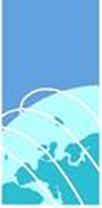 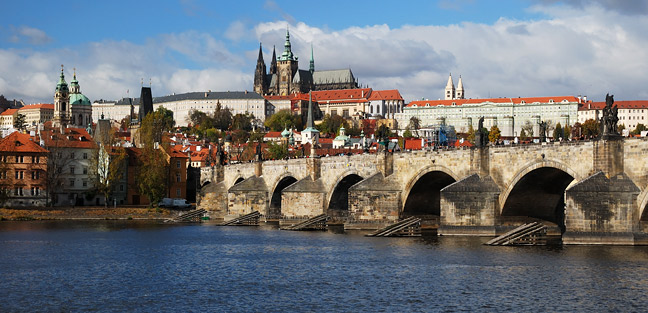 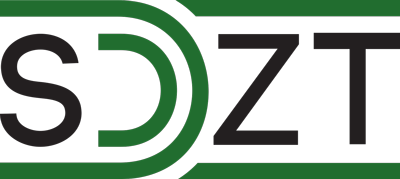 